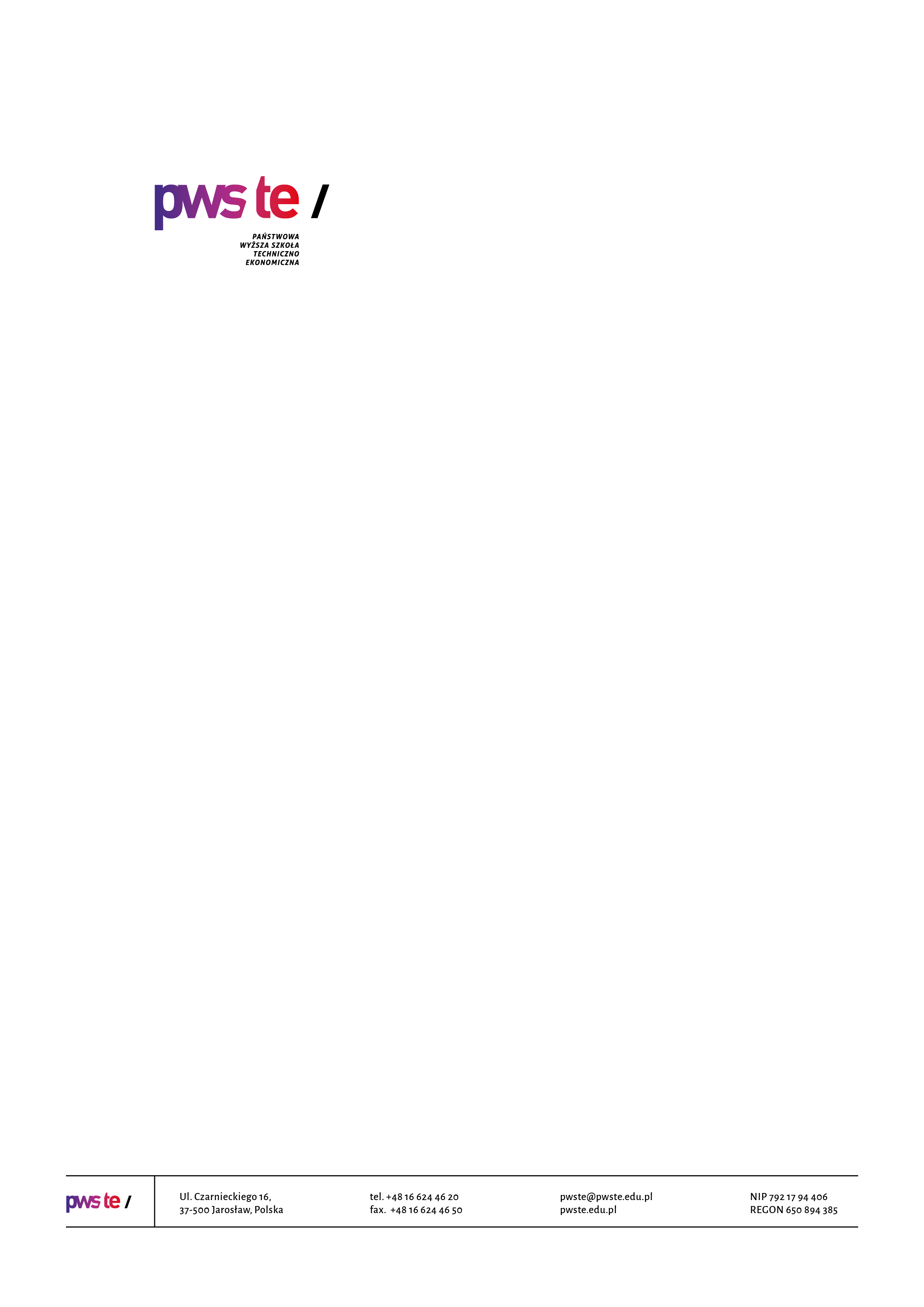 Raport z badańrok akademicki 2021/2022Studencka ankieta oceny praktyk zawodowych odbytych w zakładzie pracy – semestr zimowyInstytut Ekonomii i ZarządzaniaKierunek Bezpieczeństwo wewnętrzne studia pierwszego stopniaII rokOpracowanie:Dział KształceniaJarosław, Listopad 2021WprowadzenieW dniach od 25 października do 23 listopada 2021 roku zostało przeprowadzone badanie ankietowe wśród studentów drugiego roku kierunku bezpieczeństwo wewnętrzne studia pierwszego stopnia, którzy odbyli praktykę zawodową w semestrze letnim roku akademickiego 2020/2021.Celem procesu badawczego było pozyskanie opinii studentów na temat organizacji i przebiegu praktyki zawodowej odbywanej w zakładach pracy. W ankiecie uwzględnione zostały następujące elementy mające wpływ na ocenę praktyk zawodowych odbytych w zakładzie pracy:Organizacja praktyk zawodowych ze strony uczelniOrganizacja praktyk zawodowych ze strony zakładu pracyBadanie zostało zrealizowane na podstawie elektronicznego kwestionariusza ankiety, który umieszczony został w powiązanej z systemem USOS, aplikacji Ankieter. W badaniu udział wzięło 8 studentów, będących na II roku studiów pierwszego stopnia co stanowiło 11,6% wszystkich studentów.Zebrany materiał został poddany szczegółowej analizie i przedstawiony w niniejszym raporcie. Ze względu na ilościowy charakter, dane zostały zaprezentowane w formie diagramów oraz tabel.Struktura grupy respondentówWykres 1. Poziom zwrotności kwestionariuszy w objętej badaniem próbie.Liczba studentów studiujących na II roku studiów na kierunku Bezpieczeństwo wewnętrzne                 w semestrze zimowym w roku akademickim 2021/2022 wyniosła 69 osób. W badaniu wzięło udział 8 studentów, co dało zwrotność wynoszącą 11,6%.Tabela 1. Liczebność studentówMiejsce odbywania praktyk zawodowychWykres 2. Miejsce odbywania praktyk zawodowychInne powiaty:Przeworski – 1 osobaDolnośląski – 1 osobaŚląski – 1 osobyKrośnieński – 1 osobaLubelski – 1 osobaNazwa zakładu pracy w którym była realizowana praktyka zawodowa: Komenda Miejska Policji w KrośnieKomenda Powiatowa  Państwowej Straży Pożarnej  w JarosławiuStarostwo Powiatowe w Jarosławiu19 Dywizjon Artylerii SamobieżnejCentrum Szkolenia Wojsk Inżynieryjnych i ChemicznychUrząd Miasta PruchnikLegia akademickaUrząd miasta i gminy KańczugaMiejsce odbywania praktyk zostało wybrane samodzielnie przez wszystkich studentów.Organizacja praktyk zawodowych ze strony UczelniCzy przed realizacją praktyk studenckich otrzymał/a Pan/Pani wyczerpujące informacje dotyczące ich organizacji?Czy liczba godzin praktyk zawodowych założonych w planach studiów realizowana 
w zakładach pracy jest wystarczająca?Uwagi dotyczące organizacji studenckich praktyk zawodowych (organizacja praktyk, relacja student – kierunkowy opiekun praktyk w Uczelni):Brak uwag – 3 osóbBrak – 4 osóbNie zostaliśmy wystarczająco dobrze poinformowani o rzeczach, które mamy ze sobą zabrać -1 osobaOrganizacja praktyk zawodowych ze strony zakładu pracy Czy Pana/Pani zdaniem opiekun prowadzący praktyki zawodowe wykazał się kompetencją, innowacyjnością i zaangażowaniem podczas odbywania praktyki?Czy ma Pan/Pani poczucie możliwości praktycznego zastosowania wiedzy teoretycznej
i umiejętności zdobytych na zajęciach?Czy podczas praktyk zawodowych stworzono możliwość samodzielnego (pod nadzorem opiekuna) wykonywania czynności wchodzących w zakres programu nieprzekraczających kompetencji studenta?Jak ocenia Pan/Pani odbytą praktykę zawodową pod kątem rozwinięcia kompetencji 
własnych w zakresie:Uwagi dotyczące organizacji studenckich praktyk zawodowych (przebieg praktyk, relacja student – opiekun praktyk w zakładzie pracy):Brak uwag – 4 osóbBrak – 4 osóbJak ocenia Pan/Pani infrastrukturę i wyposażenie miejsca odbywania praktyki (np. czy umożliwiają osiągnięcie efektów uczenia się oraz prawidłową realizację praktyk)?W miejscu odbywania praktyk wszystko było znakomicie zorganizowane oraz dobre przygotowanie pozwalało na realizację praktyk – 1 osobaBardzo dobrze wyposażone miejsce odbycia praktyk -1 osobaOceniam w stopniu dobrym – 1 osobaBardzo dobrze – 1 osobaPrawidłowa realizacja praktyk – 1 osobaW moim odczuciu miejsce odbywania praktyk pod każdym względem oceniam na 5 – 1 osobaBrak 2 osobyKierunekLiczba wypełnionych ankietLiczba studentów na II roku studiówZwrotność[%]Bezpieczeństwo wewnętrzne86911,6%Miejsce odbywania praktyk zawodowychLiczba odpowiedzipowiat jarosławski3inne powiaty5brak odpowiedzi0W jakim stopniu jest Pan/Pani zadowolony/a 
z obsługi administracyjnej 
w Uczelni dotyczącej organizacji praktyk studenckich?W jakim stopniu jest Pan/Pani zadowolony/a 
z relacji student – kierunkowy opiekun praktyk ze strony Uczelni?Czy kierunkowy opiekun praktyk zawodowych prawidłowo przygotował studentów do odbywania praktyki zawodowej (podał do wiadomości zasady, warunki oraz tryb zaliczania praktyki, zapoznał z kartą zajęć-sylabusem dla praktyk zawodowych 
oraz obowiązującą dokumentacją)nie spełnia kryterium, (wymaga natychmiastowej zmiany)000spełnia kryterium w stopniu minimalnym, (większość elementów wymaga poprawy)000spełnia kryterium w stopniu dobrym, (drobne niedociągnięcia)101spełnia kryterium w stopniu bardzo dobrym, (spełnia standardy)200spełnia kryterium w stopniu wyróżniającym, (wzór do naśladowania)587W jakim stopniu jest Pan/Pani zadowolony/a 
z organizacji praktyki ze strony zakładu pracyW jaki stopniu spełniły się Pana/Pani oczekiwania odnośnie praktyk studenckichJak ocenia Pan/Pani stosunek pracodawcy do Pana/Pani jako praktykantanie spełnia kryterium, (wymaga natychmiastowej zmiany)000spełnia kryterium w stopniu minimalnym, (większość elementów wymaga poprawy)000spełnia kryterium w stopniu dobrym,(drobne niedociągnięcia)110spełnia kryterium w stopniu bardzo dobrym,(spełnia standardy)111spełnia kryterium w stopniu wyróżniającym,(wzór do naśladowania)667Samodzielności 
i odpowiedzialnościOrganizacji pracy własnejRadzenia sobie ze stresemUmiejętności pracy w zespoleUmiejętności skutecznego komunikowania sięWykorzystania narzędzi i oprogramowania komputerowegonie spełnia kryterium, (wymaga natychmiastowej zmiany)000002spełnia kryterium w stopniu minimalnym, (większość elementów wymaga poprawy)111100spełnia kryterium w stopniu dobrym,(drobne niedociągnięcia)010120spełnia kryterium w stopniu bardzo dobrym,(spełnia standardy)101101spełnia kryterium w stopniu wyróżniającym,(wzór do naśladowania)666565